NUORISOTILA 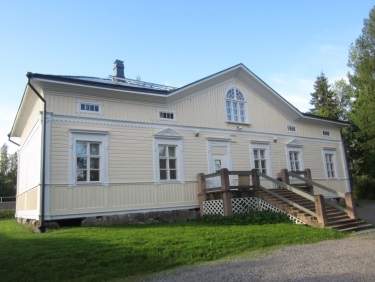 VIENOLA(os.Oikotie 8, 39500 Ikaalinen)AUKI 5-6-LUOKKALAISILLEPERJANTAISIN KLO 15.00-18.00! Ikaalisten kaupungin nuorisotoimi järjestää nuorisotila Vienolassa ohjattuja ja valvottuja nuorisotilailtoja 5-6-luokkalaisille perjantaisin klo 15.00-18.00! Tervetuloa  TAMMIKUUN 2019 TEEMAT: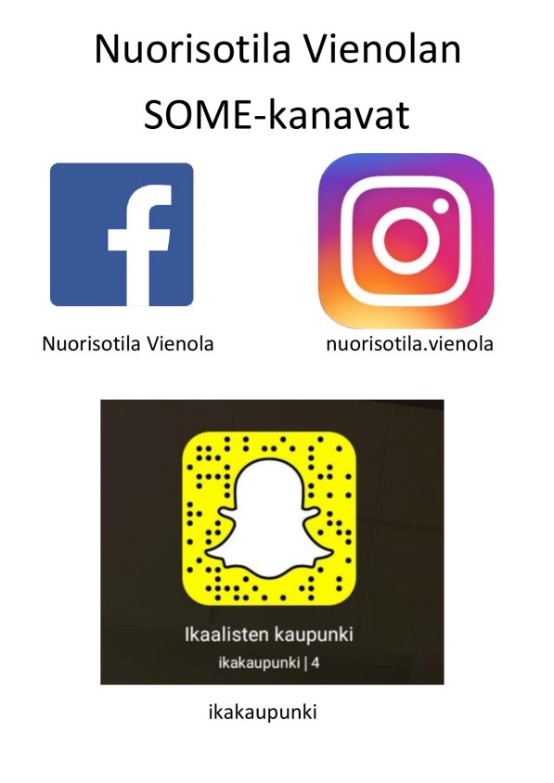 PE 11.1.	BINGOPERJANTAI PE 18.1.   	SÄMPYLÖIDEN LEIVONTAAPE 25.1.	KYNÄPURKKIEN ASKARTELUAHELMIKUUN 2019 TEEMAT:PE 1.2.	RUNEBERGIN TORTTUJEN LEIVONTAAPE 8.2.	YSTÄVÄNPÄIVÄKORTTIEN ASKARTELUAPE 15.2.	PELITURNAJAISETPE 22.2.	AVAIMENPERÄASKARTELUJAMAALISKUUN 2019 TEEMAT: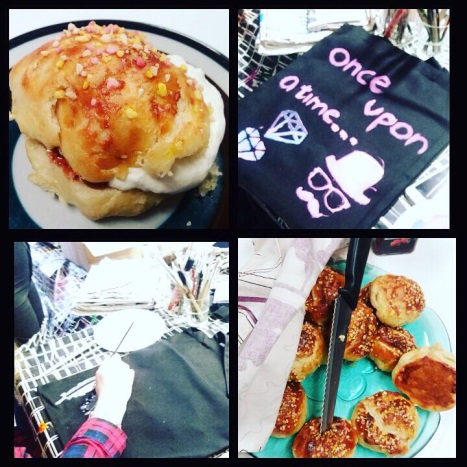 PE 1.3.	LASKIAISPULLIEN LEIVONTAAPE 8.3.	KANGASKASSIEN TUUNAUSTAPE 15.3.	TORTILLAPIZZAPERJANTAIPE 22.3.	MINIMUKIEN MAALAUSTAPE 29.3.	BILISTURNAUS Ohjaajana Heidi Poti p. 040 7510391